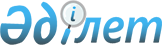 О внесении изменений в решение Меркенского районного маслихата от 21 декабря 2012 года № 10-3 "О районном бюджете на 2013-2015 годы"Решение маслихата Меркенского района Жамбылской области от 31 мая 2013 года № 15-3. Зарегистрировано Департаментом юстиции Жамбылской области 17 июня 2013 года № 1958      Примечание РЦПИ.

      В тексте документа сохранена пунктуация и орфография оригинала.

      В соответствии со статьей 109 Бюджетного кодекса Республики Казахстан от 4 декабря 2008 года, статьей 6 Закона Республики Казахстан от 23 января 2001 года «О местном государственном управлении и самоуправлении в Республике Казахстан» и на основании решения Жамбылского областного маслихата № 13-2 от 15 мая 2013 года «О внесении изменений в решение Жамбылского областного Маслихата от 7 декабря 2012 года № 10-3» «Об областном бюджете на 2013-2015 годы» (зарегистрирован в Реестре государственной регистрации нормативных правовых актов № 1940) районный маслихат РЕШИЛ:



      1. Внести в решение Меркенского районного маслихата от 21 декабря 2012 года № 10-3 «О районном бюджете на 2013-2015 годы» (зарегистрировано в Реестре государственной регистрации нормативных правовых актов № 1866, опубликовано 11,16 января 2013 года в газете «Меркенский вестник» за № 5,6) следующие изменения:



      в пункте 1:



      в подпункте 1):

      цифры «5982793» заменить на цифры «5986526»;

      цифры «1124508» заменить на цифры «1117641»;

      цифры «5683» заменить на цифры «9433»;

      цифры «12600» заменить на цифры «12850»;

      цифры «4840002» заменить на цифры «4846602»;



      в подпункте 2):

      цифры «6047469» заменить на цифры «6051202»;



      2. Приложения 1 и 2 к указанному решению изложить в новой редакции, согласно приложениям 1 и 5 к настоящему решению.



      3. Настоящее решение вступает в силу со дня государственной регистрации в органах юстиции и вводится в действие с 1 января 2013 года.

      

      Председатель сессии                        Секретарь районного

      районного маслихата                        маслихата

      Н. Койшыманова                             И. Ахметжанов

Приложение к решению № 15-3

маслихата Меркенского района

от 31 мая 2013 годаПриложение № 1 к решению № 10-3

маслихата Меркенского района

от 21 декабря 2012 года Районный бюджет на 2013 год

Приложение 2 к решению № 15-3

маслихата Меркенского района

от 31 мая 2013 годаПриложение № 5 к решению № 10-3

маслихата Меркенского района

от 21 декабря 2012 года Перечень бюджетных программ сельских округов на 2013 годпродолжение таблицы:
					© 2012. РГП на ПХВ «Институт законодательства и правовой информации Республики Казахстан» Министерства юстиции Республики Казахстан
				КатегорияКатегорияКатегорияКатегорияСумма,

тыс. тенгеКлассКлассКлассСумма,

тыс. тенгеПодклассПодклассСумма,

тыс. тенгеНаименованиеСумма,

тыс. тенге1231. ДОХОДЫ59865261Налоговые поступления111764101Подоходный налог 2538272Индивидуальный подоходный налог25382703Социальный налог2081311Социальный налог20813104Налоги на собственность4124321Налоги на имущество3290333Земельный налог75554Налог на транспортные средства737825Единый земельный налог206205Внутренние налоги на товары, работы и услуги2356712Акцизы2227773Поступления за использование природных и других ресурсов22804Сборы за ведение предпринимательской и профессиональной деятельности98145Налог на игорный бизнес80008Обязательные платежи, взимаемые за совершение юридически значимых действий и (или) выдачу документов уполномоченными на то государственными органами или должностными лицами75801Государственная пошлина75802Неналоговые поступления943301Доходы от государственной собственности9331Поступления части чистого дохода государственных предприятий5805Доходы от аренды имущества, находящегося в государственной собственности35304Штрафы, пени, санкции, взыскания, налагаемые государственными учреждениями, финансируемыми из государственного бюджета, а также содержащимися и финансируемыми из бюджета (сметы расходов) Национального Банка Республики Казахстан 10001Штрафы, пени, санкции, взыскания, налагаемые государственными учреждениями, финансируемыми из государственного бюджета, а также содержащимися и финансируемыми из бюджета (сметы расходов) Национального Банка Республики Казахстан, за исключением поступлений от организаций нефтяного сектора 100006Прочие неналоговые поступления75001Прочие неналоговые поступления75003Поступления от продажи основного капитала1285003Продажа земли и нематериальных активов128501Продажа земли122502Продажа нематериальных активов6004Поступления трансфертов484660202Трансферты из вышестоящих органов государственного управления48466022Трансферты из областного бюджета4846602Функциональная группаФункциональная группаФункциональная группаФункциональная группаСумма,

тыс. тенгеАдминистратор бюджетных программАдминистратор бюджетных программАдминистратор бюджетных программСумма,

тыс. тенгеПрограммаПрограммаСумма,

тыс. тенгеНаименованиеСумма,

тыс. тенге123ІІ. ЗАТРАТЫ605120201Государственные услуги общего характера368779112Аппарат маслихата района (города областного значения)24482001Услуги по обеспечению деятельности маслихата района (города областного значения)21482003Капитальные расходы государственного органа3000122Аппарат акима района (города областного значения)153387001Услуги по обеспечению деятельности акима района (города областного значения)137806002Создание информационных систем11750003Капитальные расходы государственного органа3831123Аппарат акима района в городе, города районного значения, поселка, аула (села), аульного (сельского) округа156387001Услуги по обеспечению деятельности акима района в городе, города районного значения, поселка, аула (села), аульного (сельского) округа149645022Капитальные расходы государственного органа6742024Создание информационных систем452Отдел финансов района (города областного значения)18050001Услуги по реализации государственной политики в области исполнения бюджета района (города областного значения) и управления коммунальной собственностью района (города областного значения)13510003Проведение оценки имущества в целях налогообложения2700010Приватизация, управление коммунальным имуществом, постприватизационная деятельность и регулирование споров, связанных с этим1300011Учет, хранение, оценка и реализация имущества, поступившего в коммунальную собственность500018Капитальные расходы государственного органа 40453Отдел экономики и бюджетного планирования района (города областного значения)16473001Услуги по реализации государственной политики в области формирования и развития экономической политики, системы государственного планирования и управления района (города областного значения)16173004Капитальные расходы государственного органа30002Оборона7000122Аппарат акима района (города областного значения)7000005Мероприятия в рамках исполнения всеобщей воинской обязанности700003Общественный порядок, безопасность, правовая, судебная, уголовно-исполнительная деятельность2206458Отдел жилищно-коммунального хозяйства, пассажирского транспорта и автомобильных дорог района (города областного значения)2206021Обеспечение безопасности дорожного движения в населенных пунктах220604Образование4181056464Отдел образования района (города областного значения)330904009Обеспечение деятельности организаций дошкольного воспитания и обучения124615040Реализация государственного образовательного заказа в дошкольных организациях образования206289123Аппарат акима района в городе, города районного значения, поселка, аула (села), аульного (сельского) округа13209005Организация бесплатного подвоза учащихся до школы и обратно в аульной (сельской) местности13209464Отдел образования района (города областного значения)3481098003Общеобразовательное обучение3351374006Дополнительное образование для детей129724464Отдел образования района (города областного значения)49278018Организация профессионального обучения49278466Отдел архитектуры, градостроительства и строительства района (города областного значения)157170037Строительство и реконструкция объектов образования157170464Отдел образования района (города областного значения)149397001Услуги по реализации государственной политики на местном уровне в области образования 8837005Приобретение и доставка учебников, учебно-методических комплексов для государственных учреждений образования района (города областного значения)61420015Ежемесячная выплата денежных средств опекунам (попечителям) на содержание ребенка-сироты (детей-сирот), и ребенка (детей), оставшегося без попечения родителей 20352020Обеспечение оборудованием, программным обеспечением детей-инвалидов, обучающихся на дому4800067Капитальные расходы подведомственных государственных учреждений и организаций5398806Социальная помощь и социальное обеспечение208897451Отдел занятости и социальных программ района (города областного значения)181198002Программа занятости20105004Оказание социальной помощи на приобретение топлива специалистам здравоохранения, образования, социального обеспечения, культуры, спорта и ветеринарии в сельской местности в соответствии с законодательством Республики Казахстан9060005Государственная адресная социальная помощь8856006Оказание жилищной помощи500007Социальная помощь отдельным категориям нуждающихся граждан по решениям местных представительных органов23925010Материальное обеспечение детей-инвалидов, воспитывающихся и обучающихся на дому5300014Оказание социальной помощи нуждающимся гражданам на дому11152016Государственные пособия на детей до 18 лет90000017Обеспечение нуждающихся инвалидов обязательными гигиеническими средствами и предоставление услуг специалистами жестового языка, индивидуальными помощниками в соответствии с индивидуальной программой реабилитации инвалида11500023Обеспечение деятельности центров занятости населений800451Отдел занятости и социальных программ района (города областного значения)27699001Услуги по реализации государственной политики на местном уровне в области обеспечения занятости и реализации социальных программ для населения26199021Капитальные расходы государственного органа 950011Оплата услуг по зачислению, выплате и доставке пособий и других социальных выплат55007Жилищно-коммунальное хозяйство477693463Отдел земельных отношений района (города областного значения)4000016Изъятие земельных участков для государственных нужд4000466Отдел архитектуры, градостроительства и строительства района (города областного значения)1667074Развитие и обустройство недостающей инженерно-коммуникационной инфраструктуры в рамках второго направления Программы занятости 20201667458Отдел жилищно-коммунального хозяйства, пассажирского транспорта и автомобильных дорог района (города областного значения)35764012Функционирование системы водоснабжения и водоотведения20000033Проектирование, развитие, обустройство и (или) приобретение инженерно-коммуникационной инфраструктуры15000028Развитие коммунального хозяйства764466Отдел архитектуры, градостроительства и строительства района (города областного значения)375024005Развитие коммунального хозяйства10000058Развитие системы водоснабжения и водоотведения в сельских населенных пунктах365024123Аппарат акима района в городе, города районного значения, поселка, аула (села), аульного (сельского) округа2000014Организация водоснабжения населенных пунктов2000123Аппарат акима района в городе, города районного значения, поселка, аула (села), аульного (сельского) округа44677008Освещение улиц населенных пунктов26917009Обеспечение санитарии населенных пунктов11010010Содержание мест захоронений и погребение безродных200011Благоустройство и озеленение населенных пунктов6550458Отдел жилищно-коммунального хозяйства, пассажирского транспорта и автомобильных дорог района (города областного значения)14561015Освещение улиц в населенных пунктах1456108Культура, спорт, туризм и информационное пространство231036455Отдел культуры и развития языков района (города областного значения)89359003Поддержка культурно-досуговой работы89359466Отдел архитектуры, градостроительства и строительства района (города областного значения)4000011Развитие объектов культуры4000465Отдел физической культуры и спорта района (города областного значения)3300006Проведение спортивных соревнований на районном (города областного значения) уровне500007Подготовка и участие членов сборных команд района (города областного значения) по различным видам спорта на областных спортивных соревнованиях2800455Отдел культуры и развития языков района (города областного значения)57382006Функционирование районных (городских) библиотек57162007Развитие государственного языка и других языков народа Казахстана220456Отдел внутренней политики района (города областного значения)26000002Услуги по проведению государственной информационной политики через газеты и журналы 26000455Отдел культуры и развития языков района (города областного значения)15425001Услуги по реализации государственной политики на местном уровне в области развития языков и культуры7475032Капитальные расходы подведомственных государственных учреждений и организаций7950456Отдел внутренней политики района (города областного значения)28704001Услуги по реализации государственной политики на местном уровне в области информации, укрепления государственности и формирования социального оптимизма граждан15877003Реализация мероприятий в сфере молодежной политики12827465Отдел физической культуры и спорта района (города областного значения)6866001Услуги по реализации государственной политики на местном уровне в сфере физической культуры и спорта6366004Капитальные расходы государственного органа 50010Сельское, водное, лесное, рыбное хозяйство, особо охраняемые природные территории, охрана окружающей среды и животного мира, земельные отношения96928454Отдел предпринимательства и сельского хозяйства района (города областного значения)6075099Реализация мер по оказанию социальной поддержки специалистов6075473Отдел ветеринарии района (города областного значения)17958001Услуги по реализации государственной политики на местном уровне в сфере ветеринарии7258003Капитальные расходы государственного органа300007Организация отлова и уничтожения бродячих собак и кошек2000008Возмещение владельцам стоимости изымаемых и уничтожаемых больных животных, продуктов и сырья животного происхождения2500009Проведение ветеринарных мероприятий по энзоотическим болезням животных3000010Проведение мероприятий по идентификации сельскохозяйственных животных2900463Отдел земельных отношений района (города областного значения)8540001Услуги по реализации государственной политики в области регулирования земельных отношений на территории района (города областного значения)8540473Отдел ветеринарии района (города областного значения)64355011Проведение противоэпизоотических мероприятий6435511Промышленность, архитектурная, градостроительная и строительная деятельность36559466Отдел архитектуры, градостроительства и строительства района (города областного значения)36559001Услуги по реализации государственной политики в области строительства, улучшения архитектурного облика городов, районов и населенных пунктов области и обеспечению рационального и эффективного градостроительного освоения территории района (города областного значения)10059013Разработка схем градостроительного развития территории района, генеральных планов городов районного (областного) значения, посельков и иных сельских населенных пунктов26000015Капитальные расходы государственного органа50012Транспорт и коммуникации295721458Отдел жилищно-коммунального хозяйства, пассажирского транспорта и автомобильных дорог района (города областного значения)295721023Обеспечение функционирования автомобильных дорог29572113Прочие122949123Аппарат акима района в городе, города районного значения, поселка, аула (села), аульного (сельского) округа64330040Реализация мер по содействию экономическому развитию регионов в рамках Программы «Развитие регионов» 64330452Отдел финансов района (города областного значения)34000012Резерв местного исполнительного органа района (города областного значения) 34000454Отдел предпринимательства и сельского хозяйства района (города областного значения)16595001Услуги по реализации государственной политики на местном уровне в области развития предпринимательства, промышленности и сельского хозяйства 16095007Капитальные расходы государственного органа500458Отдел жилищно-коммунального хозяйства, пассажирского транспорта и автомобильных дорог района (города областного значения)8024001Услуги по реализации государственной политики на местном уровне в области жилищно-коммунального хозяйства, пассажирского транспорта и автомобильных дорог 802414Обслуживание долга4452Отдел финансов района (города областного значения)4013Обслуживание долга местных исполнительных органов по выплате вознаграждений и иных платежей по займам из областного бюджета415Трансферты22374452Отдел финансов района (города областного значения)22374006Возврат неиспользованных (недоиспользованных) целевых трансфертов22374ІІІ. Чистое бюджетное кредитование38357Бюджетные кредиты 4154410Сельское, водное, лесное, рыбное хозяйство, особо охраняемые природные территории, охрана окружающей среды и животного мира, земельные отношения41544Сельское хозяйство41544454Отдел предпринимательства и сельского хозяйства района (города областного значения)41544009Бюджетные кредиты для реализации мер социальной поддержки специалистов социальной сферы сельских населенных пунктов41544Функциональная группаФункциональная группаФункциональная группаФункциональная группа000Администратор бюджетных программАдминистратор бюджетных программАдминистратор бюджетных программ000ПрограммаПрограмма000Погашение бюджетных кредитов3 187КатегорияКатегорияКатегорияКатегория000КлассКлассКласс000ПодклассПодкласс0005Погашение бюджетных кредитов318701Погашение бюджетных кредитов31871Погашение бюджетных кредитов, выделенных из государственного бюджета3187IV. Сальдо по операциям с финансовыми активами5000Приобретение финансовых активов5000Поступления от продажи финансовых активов0V. Дефицит бюджета (профицит)-108033VI. Финансирование дефицита бюджета (использование профицита)108033Поступление займов0Погашение займов07Поступление займов4154401Внутренние государственные займы415442Договоры займа415448Используемые остатки бюджетных средств001Используемые остатки бюджетных средств01Свободные остатки бюджетных средств016Погашение займов3187452Отдел финансов района (города областного значения)3187008Погашение долга местного исполнительного органа перед вышестоящим бюджетом3187Используемые остатки бюджетных средств69676Сельские округаПеречень бюджетных программПеречень бюджетных программПеречень бюджетных программПеречень бюджетных программПеречень бюджетных программСельские округа001. Услуги по обеспечению деятельности акима района в городе, города районного значения, поселка, аула (села), аульного (сельского) округа005. Организация бесплатного подвоза учащихся до школы и обратно в аульной (сельской) местности014. Организация водоснабжения населенных пунктов008. Освещение улиц населенных пунктов009. Обеспечение санитарии населенных пунктовАктоганский сельский округ8988161421726971000Жамбылский сельский округ1208926521000Меркенский сельский округ14434158258902308Сармолдаевский сельский округ1634723529951000Ойталский сельский округ12947244129731000Т. Рыскуловский сельский округ8861500Таттинский сельский округ98846751124250Акаралский сельский округ8919562203500Суратский сельский округ96791330415500Жанатоганский сельский округ943720007761214500сельский округ Андас батыра11838150030138661000Кенесский сельский округ8318702Аспаринский сельский округ8741629250Акерменский сельский округ91632067674500Всего1496451320920002691711010Сельские округаПеречень бюджетных программПеречень бюджетных программПеречень бюджетных программПеречень бюджетных программПеречень бюджетных программСельские округа011. Благоустройство и озеленение населенных пунктов010. Содержание мест захоронений и погребение безродных040.Реализация мер по содействию экономическому развитию регионов в рамках Программы «Развитие регионов»022. Капитальные расходы государственного органаВсегоАктоганский сельский округ1643272215019031Жамбылский сельский округ270759987024480Меркенский сельский округ14002001186315037827Сармолдаевский сельский округ3501001430031241Ойталский сельский округ222769815027431Т. Рыскуловский сельский округ388250415012403Таттинский сельский округ1552169185016107Акаралский сельский округ216263715014681Суратский сельский округ4862108185016368Жанатоганский сельский округ476303472218159сельский округ Андас батыра320681615025791Кенесский сельский округ210107215010452Аспаринский сельский округ207222415012201Акерменский сельский округ207187015014631Всего6550200643306942280803